ПЕРЕЧЕНЬ  НЕОБХОДИМЫХ  ДОКУМЕНТОВдля оспаривания кадастровой стоимости земельного участкаПри заключения договора с физическим лицом:Данные о заказчике для заключения договора: ФИО, данные паспорта (номер, кем и когда выдан), место регистрации, контактный телефон.Копия выписки из ЕГРН об основных характеристиках и зарегистрированных правах на земельный участок. Выписка берется в регистрационном центре по месту нахождения объекта оценки. Копия должна быть надлежащим образом заверена*.Копия выписки из ЕГРН о кадастровой стоимости объекта оценки. Копия должна быть надлежащим образом заверена*Справка о наличии/ отсутствии строений и коммуникаций на земельном участке по состоянию на дату оценки. В справке должно быть указано: дата справки, сведения о наличии строений (с указанием площади и основных характеристик: тип строения (жилое, нежилое), материал стен, этажность, вид использования на дату оценки) и коммуникаций на земельном участке, подпись физического лица.При заключения договора с юридическим лицом:Данные о заказчике для заключения договора: полное наименование юридического лица, юридический и фактический адрес нахождения, ИНН, КПП, ОГРН с датой присвоения,  ФИО и должность руководителя с указанием, на основании какого документа действует, контактный телефон руководителя, главного бухгалтера и лица, ответственного за  выполнение заказа. Копия выписки из ЕГРН об основных характеристиках и зарегистрированных правах на земельный участок. Выписка берется в регистрационном центре по месту нахождения объекта оценки. Копия должна быть надлежащим образом заверена**.Копия выписки из ЕГРН о кадастровой стоимости земельного участка. Копия должна быть надлежащим образом заверена**.Справка о балансовой стоимости земельного участка по состоянию на дату оценки. В справке должно быть указано: № и дата справки, балансовая стоимость земельного участка, подпись руководителя предприятия, заверенная круглой печатью (при наличии).Справка о наличии/ отсутствии строений и коммуникаций на земельном участке по состоянию на дату оценки. В справке должно быть указано: № и дата справки, сведения о наличии строений (с указанием площади и основных характеристик: тип строения (жилое, нежилое), материал стен, этажность, вид использования на дату оценки) и коммуникаций на земельном участке, подпись руководителя предприятия, заверенная круглой печатью (при наличии).В случае аренды земельного участки, предоставляется копия договора аренды. Копия должна быть надлежащим образом заверена**.Документы, необходимые для заключения договора (п. 1), необходимо выслать по электронной почте. Остальные документы, заверенные в установленном порядке,  необходимо предоставить в бумажном виде в 3-х экземплярах.* Надлежащее заверение документов физическим лицом:проставляется надпись «Верно» или «Копия верна» личная подпись физического лица, заверившего копию, расшифровка подписи (инициалы и фамилия), дата заверения (дата должна быть после заключения договора, но не позднее даты изготовления отчета,  либо совпадать с датой договора)** Надлежащее заверение документов юридическим лицом. Право заверять копии документов имеет руководитель единоличного исполнительного органа юридического лица (директор, генеральный директор и т.п.) или уполномоченное им должностное лицо по доверенности. На заверяемом документе:проставляется надпись «Верно» или «Копия верна» должность лица, заверившего копию, личная подпись лица, заверившего копию, расшифровка подписи (инициалы и фамилия), дата заверения, (дата должна быть после заключения договора, но не позднее даты изготовления отчета,  либо совпадать с датой договора)печать организации/ИП (при наличии). в многостраничном документе проставляется заверительная надпись на каждом листе или документ сшивается и заверительная надпись делается на месте сшивки и указывается " пронумеровано, прошито, скреплено печатью ... листов"  .Пример заверения для юридических лиц:Копия верна,
подлинник находится в ООО «Ретро»3 ноября 2017 г.Руководитель кадровой службы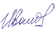 И.А. Иванова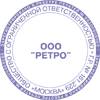        М. П.